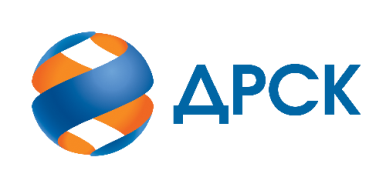 Акционерное Общество«Дальневосточная распределительная сетевая компания»Протокол процедуры открытия доступа к заявкам участниковСПОСОБ И ПРЕДМЕТ ЗАКУПКИ: запрос предложений в электронной форме на право заключения договора поставки: Выключатели высоковольтные ( Лот № 0601-ТПИР ОТМ-2021-ДРСК).НМЦ ЛОТА (в соответствии с Извещением о закупке): 11 833 333,33 руб. без НДС.ОТМЕТИЛИ:В адрес Организатора закупки поступило 5 (пять) заявок.Вскрытие конвертов (открытие доступа к заявкам) было произведено автоматически средствами электронной торговой площадки https://rushydro.roseltorg.ru в присутствии секретаря Закупочной комиссии.Дата и время начала процедуры вскрытия конвертов с заявками на участие в закупке: 15часов 00 минут (по местному времени Организатора) 24.08.2020 г. Место проведения процедуры вскрытия конвертов с заявками на участие в закупке: https://rushydro.roseltorg.ruВ конвертах обнаружены заявки следующих Участников закупки:Секретарь Закупочной комиссии 1 уровня  		                              Г.М. Терёшкина№ 572/МТПиР-В24 августа 2020 г.№п/пДата и время регистрации заявкиНаименование Участника, его адрес, ИНН и/или идентификационный номерЦена заявки, руб. без НДС 21.08.2020 09:18АКЦИОНЕРНОЕ ОБЩЕСТВО "ДАЛЬНЕВОСТОЧНАЯ ЭЛЕКТРОТЕХНИЧЕСКАЯ КОМПАНИЯ" 
ИНН/КПП 2723051681/272301001 
ОГРН 102270119030211 833 333,3321.08.2020 10:28Акционерное Общество Высоковольтного Оборудования «Электроаппарат» 
ИНН/КПП 7801032688/780101001 
ОГРН 102780051063811 833 332,0024.08.2020 04:53ОБЩЕСТВО С ОГРАНИЧЕННОЙ ОТВЕТСТВЕННОСТЬЮ "АЛЬЯНСЭНЕРГО" 
ИНН/КПП 7810388306/781001001 
ОГРН 115784735183711 830 000,0024.08.2020 07:03ОБЩЕСТВО С ОГРАНИЧЕННОЙ ОТВЕТСТВЕННОСТЬЮ "ВОСТОКЭЛЕКТРООБОРУДОВАНИЕ" 
ИНН/КПП 2721137823/272101001 
ОГРН 106272108813211 833 333,3324.08.2020 07:37ОБЩЕСТВО С ОГРАНИЧЕННОЙ ОТВЕТСТВЕННОСТЬЮ "ТОРГОВЫЙ ДОМ "ПЕРМСНАБ" 
ИНН/КПП 5904124930/590401001 
ОГРН 105590164117911 833 333,3324.08.2020 08:59ОБЩЕСТВО С ОГРАНИЧЕННОЙ ОТВЕТСТВЕННОСТЬЮ "ЭНЕРГЕТИЧЕСКИЙ АЛЬЯНС СИБИРИ" 
ИНН/КПП 0411150718/041101001 
ОГРН 110041100237211 833 332,00